Strana:  1 z 222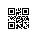 Strana:  1 z 222Odběratel:Odběratel:Odběratel:Odběratel:Odběratel:Odběratel:Odběratel:Odběratel:Odběratel:Odběratel:Odběratel:Odběratel:Ústav teoretické a aplikované mechaniky AV ČR, v.v.i.
Prosecká 76
19000 PRAHA 9
Česká republikaÚstav teoretické a aplikované mechaniky AV ČR, v.v.i.
Prosecká 76
19000 PRAHA 9
Česká republikaÚstav teoretické a aplikované mechaniky AV ČR, v.v.i.
Prosecká 76
19000 PRAHA 9
Česká republikaÚstav teoretické a aplikované mechaniky AV ČR, v.v.i.
Prosecká 76
19000 PRAHA 9
Česká republikaÚstav teoretické a aplikované mechaniky AV ČR, v.v.i.
Prosecká 76
19000 PRAHA 9
Česká republikaÚstav teoretické a aplikované mechaniky AV ČR, v.v.i.
Prosecká 76
19000 PRAHA 9
Česká republikaÚstav teoretické a aplikované mechaniky AV ČR, v.v.i.
Prosecká 76
19000 PRAHA 9
Česká republikaÚstav teoretické a aplikované mechaniky AV ČR, v.v.i.
Prosecká 76
19000 PRAHA 9
Česká republikaÚstav teoretické a aplikované mechaniky AV ČR, v.v.i.
Prosecká 76
19000 PRAHA 9
Česká republikaÚstav teoretické a aplikované mechaniky AV ČR, v.v.i.
Prosecká 76
19000 PRAHA 9
Česká republikaPID:PID:PID:PID:PID:PID:PID:Odběratel:Odběratel:Odběratel:Odběratel:Odběratel:Odběratel:Ústav teoretické a aplikované mechaniky AV ČR, v.v.i.
Prosecká 76
19000 PRAHA 9
Česká republikaÚstav teoretické a aplikované mechaniky AV ČR, v.v.i.
Prosecká 76
19000 PRAHA 9
Česká republikaÚstav teoretické a aplikované mechaniky AV ČR, v.v.i.
Prosecká 76
19000 PRAHA 9
Česká republikaÚstav teoretické a aplikované mechaniky AV ČR, v.v.i.
Prosecká 76
19000 PRAHA 9
Česká republikaÚstav teoretické a aplikované mechaniky AV ČR, v.v.i.
Prosecká 76
19000 PRAHA 9
Česká republikaÚstav teoretické a aplikované mechaniky AV ČR, v.v.i.
Prosecká 76
19000 PRAHA 9
Česká republikaÚstav teoretické a aplikované mechaniky AV ČR, v.v.i.
Prosecká 76
19000 PRAHA 9
Česká republikaÚstav teoretické a aplikované mechaniky AV ČR, v.v.i.
Prosecká 76
19000 PRAHA 9
Česká republikaÚstav teoretické a aplikované mechaniky AV ČR, v.v.i.
Prosecká 76
19000 PRAHA 9
Česká republikaÚstav teoretické a aplikované mechaniky AV ČR, v.v.i.
Prosecká 76
19000 PRAHA 9
Česká republikaPID:PID:PID:PID:PID:PID:PID:0020010274 0020010274 Odběratel:Odběratel:Odběratel:Odběratel:Odběratel:Odběratel:Ústav teoretické a aplikované mechaniky AV ČR, v.v.i.
Prosecká 76
19000 PRAHA 9
Česká republikaÚstav teoretické a aplikované mechaniky AV ČR, v.v.i.
Prosecká 76
19000 PRAHA 9
Česká republikaÚstav teoretické a aplikované mechaniky AV ČR, v.v.i.
Prosecká 76
19000 PRAHA 9
Česká republikaÚstav teoretické a aplikované mechaniky AV ČR, v.v.i.
Prosecká 76
19000 PRAHA 9
Česká republikaÚstav teoretické a aplikované mechaniky AV ČR, v.v.i.
Prosecká 76
19000 PRAHA 9
Česká republikaÚstav teoretické a aplikované mechaniky AV ČR, v.v.i.
Prosecká 76
19000 PRAHA 9
Česká republikaÚstav teoretické a aplikované mechaniky AV ČR, v.v.i.
Prosecká 76
19000 PRAHA 9
Česká republikaÚstav teoretické a aplikované mechaniky AV ČR, v.v.i.
Prosecká 76
19000 PRAHA 9
Česká republikaÚstav teoretické a aplikované mechaniky AV ČR, v.v.i.
Prosecká 76
19000 PRAHA 9
Česká republikaÚstav teoretické a aplikované mechaniky AV ČR, v.v.i.
Prosecká 76
19000 PRAHA 9
Česká republikaPID:PID:PID:PID:PID:PID:PID:0020010274 0020010274 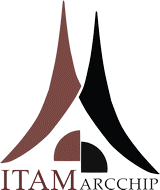 Ústav teoretické a aplikované mechaniky AV ČR, v.v.i.
Prosecká 76
19000 PRAHA 9
Česká republikaÚstav teoretické a aplikované mechaniky AV ČR, v.v.i.
Prosecká 76
19000 PRAHA 9
Česká republikaÚstav teoretické a aplikované mechaniky AV ČR, v.v.i.
Prosecká 76
19000 PRAHA 9
Česká republikaÚstav teoretické a aplikované mechaniky AV ČR, v.v.i.
Prosecká 76
19000 PRAHA 9
Česká republikaÚstav teoretické a aplikované mechaniky AV ČR, v.v.i.
Prosecká 76
19000 PRAHA 9
Česká republikaÚstav teoretické a aplikované mechaniky AV ČR, v.v.i.
Prosecká 76
19000 PRAHA 9
Česká republikaÚstav teoretické a aplikované mechaniky AV ČR, v.v.i.
Prosecká 76
19000 PRAHA 9
Česká republikaÚstav teoretické a aplikované mechaniky AV ČR, v.v.i.
Prosecká 76
19000 PRAHA 9
Česká republikaÚstav teoretické a aplikované mechaniky AV ČR, v.v.i.
Prosecká 76
19000 PRAHA 9
Česká republikaÚstav teoretické a aplikované mechaniky AV ČR, v.v.i.
Prosecká 76
19000 PRAHA 9
Česká republikaSmlouva:Smlouva:Smlouva:Smlouva:Smlouva:Smlouva:Smlouva:0020010274 0020010274 Ústav teoretické a aplikované mechaniky AV ČR, v.v.i.
Prosecká 76
19000 PRAHA 9
Česká republikaÚstav teoretické a aplikované mechaniky AV ČR, v.v.i.
Prosecká 76
19000 PRAHA 9
Česká republikaÚstav teoretické a aplikované mechaniky AV ČR, v.v.i.
Prosecká 76
19000 PRAHA 9
Česká republikaÚstav teoretické a aplikované mechaniky AV ČR, v.v.i.
Prosecká 76
19000 PRAHA 9
Česká republikaÚstav teoretické a aplikované mechaniky AV ČR, v.v.i.
Prosecká 76
19000 PRAHA 9
Česká republikaÚstav teoretické a aplikované mechaniky AV ČR, v.v.i.
Prosecká 76
19000 PRAHA 9
Česká republikaÚstav teoretické a aplikované mechaniky AV ČR, v.v.i.
Prosecká 76
19000 PRAHA 9
Česká republikaÚstav teoretické a aplikované mechaniky AV ČR, v.v.i.
Prosecká 76
19000 PRAHA 9
Česká republikaÚstav teoretické a aplikované mechaniky AV ČR, v.v.i.
Prosecká 76
19000 PRAHA 9
Česká republikaÚstav teoretické a aplikované mechaniky AV ČR, v.v.i.
Prosecká 76
19000 PRAHA 9
Česká republika0020010274 0020010274 Ústav teoretické a aplikované mechaniky AV ČR, v.v.i.
Prosecká 76
19000 PRAHA 9
Česká republikaÚstav teoretické a aplikované mechaniky AV ČR, v.v.i.
Prosecká 76
19000 PRAHA 9
Česká republikaÚstav teoretické a aplikované mechaniky AV ČR, v.v.i.
Prosecká 76
19000 PRAHA 9
Česká republikaÚstav teoretické a aplikované mechaniky AV ČR, v.v.i.
Prosecká 76
19000 PRAHA 9
Česká republikaÚstav teoretické a aplikované mechaniky AV ČR, v.v.i.
Prosecká 76
19000 PRAHA 9
Česká republikaÚstav teoretické a aplikované mechaniky AV ČR, v.v.i.
Prosecká 76
19000 PRAHA 9
Česká republikaÚstav teoretické a aplikované mechaniky AV ČR, v.v.i.
Prosecká 76
19000 PRAHA 9
Česká republikaÚstav teoretické a aplikované mechaniky AV ČR, v.v.i.
Prosecká 76
19000 PRAHA 9
Česká republikaÚstav teoretické a aplikované mechaniky AV ČR, v.v.i.
Prosecká 76
19000 PRAHA 9
Česká republikaÚstav teoretické a aplikované mechaniky AV ČR, v.v.i.
Prosecká 76
19000 PRAHA 9
Česká republikaČíslo účtu:Číslo účtu:Číslo účtu:Číslo účtu:Číslo účtu:Číslo účtu:Číslo účtu:0020010274 0020010274 Ústav teoretické a aplikované mechaniky AV ČR, v.v.i.
Prosecká 76
19000 PRAHA 9
Česká republikaÚstav teoretické a aplikované mechaniky AV ČR, v.v.i.
Prosecká 76
19000 PRAHA 9
Česká republikaÚstav teoretické a aplikované mechaniky AV ČR, v.v.i.
Prosecká 76
19000 PRAHA 9
Česká republikaÚstav teoretické a aplikované mechaniky AV ČR, v.v.i.
Prosecká 76
19000 PRAHA 9
Česká republikaÚstav teoretické a aplikované mechaniky AV ČR, v.v.i.
Prosecká 76
19000 PRAHA 9
Česká republikaÚstav teoretické a aplikované mechaniky AV ČR, v.v.i.
Prosecká 76
19000 PRAHA 9
Česká republikaÚstav teoretické a aplikované mechaniky AV ČR, v.v.i.
Prosecká 76
19000 PRAHA 9
Česká republikaÚstav teoretické a aplikované mechaniky AV ČR, v.v.i.
Prosecká 76
19000 PRAHA 9
Česká republikaÚstav teoretické a aplikované mechaniky AV ČR, v.v.i.
Prosecká 76
19000 PRAHA 9
Česká republikaÚstav teoretické a aplikované mechaniky AV ČR, v.v.i.
Prosecká 76
19000 PRAHA 9
Česká republikaPeněžní ústav:Peněžní ústav:Peněžní ústav:Peněžní ústav:Peněžní ústav:Peněžní ústav:Peněžní ústav:0020010274 0020010274 Ústav teoretické a aplikované mechaniky AV ČR, v.v.i.
Prosecká 76
19000 PRAHA 9
Česká republikaÚstav teoretické a aplikované mechaniky AV ČR, v.v.i.
Prosecká 76
19000 PRAHA 9
Česká republikaÚstav teoretické a aplikované mechaniky AV ČR, v.v.i.
Prosecká 76
19000 PRAHA 9
Česká republikaÚstav teoretické a aplikované mechaniky AV ČR, v.v.i.
Prosecká 76
19000 PRAHA 9
Česká republikaÚstav teoretické a aplikované mechaniky AV ČR, v.v.i.
Prosecká 76
19000 PRAHA 9
Česká republikaÚstav teoretické a aplikované mechaniky AV ČR, v.v.i.
Prosecká 76
19000 PRAHA 9
Česká republikaÚstav teoretické a aplikované mechaniky AV ČR, v.v.i.
Prosecká 76
19000 PRAHA 9
Česká republikaÚstav teoretické a aplikované mechaniky AV ČR, v.v.i.
Prosecká 76
19000 PRAHA 9
Česká republikaÚstav teoretické a aplikované mechaniky AV ČR, v.v.i.
Prosecká 76
19000 PRAHA 9
Česká republikaÚstav teoretické a aplikované mechaniky AV ČR, v.v.i.
Prosecká 76
19000 PRAHA 9
Česká republika0020010274 0020010274 0020010274 0020010274 Dodavatel:Dodavatel:Dodavatel:Dodavatel:Dodavatel:Dodavatel:Dodavatel:Dodavatel:0020010274 0020010274 DIČ:DIČ:CZ68378297CZ68378297CZ68378297Dodavatel:Dodavatel:Dodavatel:Dodavatel:Dodavatel:Dodavatel:Dodavatel:Dodavatel:0020010274 0020010274 DIČ:DIČ:CZ68378297CZ68378297CZ68378297IČ:IČ:25787012257870122578701225787012257870122578701225787012DIČ:DIČ:CZ25787012CZ25787012CZ25787012CZ257870120020010274 0020010274 IČ:IČ:683782976837829768378297IČ:IČ:25787012257870122578701225787012257870122578701225787012DIČ:DIČ:CZ25787012CZ25787012CZ25787012CZ257870120020010274 0020010274 IČ:IČ:6837829768378297683782970020010274 0020010274 IČ:IČ:6837829768378297683782970020010274 0020010274 IČ:IČ:6837829768378297683782970020010274 0020010274 0020010274 0020010274 Konečný příjemce:Konečný příjemce:Konečný příjemce:Konečný příjemce:Konečný příjemce:Konečný příjemce:Konečný příjemce:Konečný příjemce:Konečný příjemce:Konečný příjemce:Konečný příjemce:0020010274 0020010274 0020010274 0020010274 0020010274 0020010274 Platnost objednávky do:Platnost objednávky do:Platnost objednávky do:Platnost objednávky do:Platnost objednávky do:Platnost objednávky do:Platnost objednávky do:Platnost objednávky do:Platnost objednávky do:31.12.202031.12.202031.12.2020Termín dodání:Termín dodání:Termín dodání:Termín dodání:Termín dodání:Termín dodání:Termín dodání:31.12.202031.12.202031.12.2020Forma úhrady:Forma úhrady:Forma úhrady:Forma úhrady:Forma úhrady:Forma úhrady:Forma úhrady:Forma úhrady:Forma úhrady:Forma úhrady:Forma úhrady:Forma úhrady:Forma úhrady:Forma úhrady:Forma úhrady:Forma úhrady:Forma úhrady:Forma úhrady:Forma úhrady:Forma úhrady:Forma úhrady:Termín úhrady:Termín úhrady:Termín úhrady:Termín úhrady:Termín úhrady:Termín úhrady:Termín úhrady:Termín úhrady:Termín úhrady:Termín úhrady:Termín úhrady:Termín úhrady:Termín úhrady:Termín úhrady:Dovolujeme si Vás požádat, abyste při fakturaci vždy uváděli naše číslo objednávky. Daňový doklad související s tímto obchodním případem zasílejte, prosím, na e-mailovou adresu "faktury@itam.cas.cz".


Dovolujeme si Vás požádat, abyste při fakturaci vždy uváděli naše číslo objednávky. Daňový doklad související s tímto obchodním případem zasílejte, prosím, na e-mailovou adresu "faktury@itam.cas.cz".


Dovolujeme si Vás požádat, abyste při fakturaci vždy uváděli naše číslo objednávky. Daňový doklad související s tímto obchodním případem zasílejte, prosím, na e-mailovou adresu "faktury@itam.cas.cz".


Dovolujeme si Vás požádat, abyste při fakturaci vždy uváděli naše číslo objednávky. Daňový doklad související s tímto obchodním případem zasílejte, prosím, na e-mailovou adresu "faktury@itam.cas.cz".


Dovolujeme si Vás požádat, abyste při fakturaci vždy uváděli naše číslo objednávky. Daňový doklad související s tímto obchodním případem zasílejte, prosím, na e-mailovou adresu "faktury@itam.cas.cz".


Dovolujeme si Vás požádat, abyste při fakturaci vždy uváděli naše číslo objednávky. Daňový doklad související s tímto obchodním případem zasílejte, prosím, na e-mailovou adresu "faktury@itam.cas.cz".


Dovolujeme si Vás požádat, abyste při fakturaci vždy uváděli naše číslo objednávky. Daňový doklad související s tímto obchodním případem zasílejte, prosím, na e-mailovou adresu "faktury@itam.cas.cz".


Dovolujeme si Vás požádat, abyste při fakturaci vždy uváděli naše číslo objednávky. Daňový doklad související s tímto obchodním případem zasílejte, prosím, na e-mailovou adresu "faktury@itam.cas.cz".


Dovolujeme si Vás požádat, abyste při fakturaci vždy uváděli naše číslo objednávky. Daňový doklad související s tímto obchodním případem zasílejte, prosím, na e-mailovou adresu "faktury@itam.cas.cz".


Dovolujeme si Vás požádat, abyste při fakturaci vždy uváděli naše číslo objednávky. Daňový doklad související s tímto obchodním případem zasílejte, prosím, na e-mailovou adresu "faktury@itam.cas.cz".


Dovolujeme si Vás požádat, abyste při fakturaci vždy uváděli naše číslo objednávky. Daňový doklad související s tímto obchodním případem zasílejte, prosím, na e-mailovou adresu "faktury@itam.cas.cz".


Dovolujeme si Vás požádat, abyste při fakturaci vždy uváděli naše číslo objednávky. Daňový doklad související s tímto obchodním případem zasílejte, prosím, na e-mailovou adresu "faktury@itam.cas.cz".


Dovolujeme si Vás požádat, abyste při fakturaci vždy uváděli naše číslo objednávky. Daňový doklad související s tímto obchodním případem zasílejte, prosím, na e-mailovou adresu "faktury@itam.cas.cz".


Dovolujeme si Vás požádat, abyste při fakturaci vždy uváděli naše číslo objednávky. Daňový doklad související s tímto obchodním případem zasílejte, prosím, na e-mailovou adresu "faktury@itam.cas.cz".


Dovolujeme si Vás požádat, abyste při fakturaci vždy uváděli naše číslo objednávky. Daňový doklad související s tímto obchodním případem zasílejte, prosím, na e-mailovou adresu "faktury@itam.cas.cz".


Dovolujeme si Vás požádat, abyste při fakturaci vždy uváděli naše číslo objednávky. Daňový doklad související s tímto obchodním případem zasílejte, prosím, na e-mailovou adresu "faktury@itam.cas.cz".


Dovolujeme si Vás požádat, abyste při fakturaci vždy uváděli naše číslo objednávky. Daňový doklad související s tímto obchodním případem zasílejte, prosím, na e-mailovou adresu "faktury@itam.cas.cz".


Dovolujeme si Vás požádat, abyste při fakturaci vždy uváděli naše číslo objednávky. Daňový doklad související s tímto obchodním případem zasílejte, prosím, na e-mailovou adresu "faktury@itam.cas.cz".


Dovolujeme si Vás požádat, abyste při fakturaci vždy uváděli naše číslo objednávky. Daňový doklad související s tímto obchodním případem zasílejte, prosím, na e-mailovou adresu "faktury@itam.cas.cz".


Dovolujeme si Vás požádat, abyste při fakturaci vždy uváděli naše číslo objednávky. Daňový doklad související s tímto obchodním případem zasílejte, prosím, na e-mailovou adresu "faktury@itam.cas.cz".


Dovolujeme si Vás požádat, abyste při fakturaci vždy uváděli naše číslo objednávky. Daňový doklad související s tímto obchodním případem zasílejte, prosím, na e-mailovou adresu "faktury@itam.cas.cz".


Dovolujeme si Vás požádat, abyste při fakturaci vždy uváděli naše číslo objednávky. Daňový doklad související s tímto obchodním případem zasílejte, prosím, na e-mailovou adresu "faktury@itam.cas.cz".


Dovolujeme si Vás požádat, abyste při fakturaci vždy uváděli naše číslo objednávky. Daňový doklad související s tímto obchodním případem zasílejte, prosím, na e-mailovou adresu "faktury@itam.cas.cz".


Dovolujeme si Vás požádat, abyste při fakturaci vždy uváděli naše číslo objednávky. Daňový doklad související s tímto obchodním případem zasílejte, prosím, na e-mailovou adresu "faktury@itam.cas.cz".


Dovolujeme si Vás požádat, abyste při fakturaci vždy uváděli naše číslo objednávky. Daňový doklad související s tímto obchodním případem zasílejte, prosím, na e-mailovou adresu "faktury@itam.cas.cz".


Dovolujeme si Vás požádat, abyste při fakturaci vždy uváděli naše číslo objednávky. Daňový doklad související s tímto obchodním případem zasílejte, prosím, na e-mailovou adresu "faktury@itam.cas.cz".


Dovolujeme si Vás požádat, abyste při fakturaci vždy uváděli naše číslo objednávky. Daňový doklad související s tímto obchodním případem zasílejte, prosím, na e-mailovou adresu "faktury@itam.cas.cz".


Dovolujeme si Vás požádat, abyste při fakturaci vždy uváděli naše číslo objednávky. Daňový doklad související s tímto obchodním případem zasílejte, prosím, na e-mailovou adresu "faktury@itam.cas.cz".


Dovolujeme si Vás požádat, abyste při fakturaci vždy uváděli naše číslo objednávky. Daňový doklad související s tímto obchodním případem zasílejte, prosím, na e-mailovou adresu "faktury@itam.cas.cz".


Objednáváme u Vás zboží dle Vaší nabídky č. N-3184b/20 ze dne 1.12.2020. Smluvní strany souhlasí s uveřejněním této smlouvy v registru smluv podle zákona č. 340/2015 Sb., o registru smluv, které zajistí ÚTAM AV ČR, v. v. i.; pokud některá ze smluvních stran považuje některé informace uvedené ve smlouvě za osobní údaj či za obchodní tajemství, či údaje, které je možné neuveřejnit podle zákona, musí takové informace výslovně takto označit v průběhu kontraktačního procesu.Objednáváme u Vás zboží dle Vaší nabídky č. N-3184b/20 ze dne 1.12.2020. Smluvní strany souhlasí s uveřejněním této smlouvy v registru smluv podle zákona č. 340/2015 Sb., o registru smluv, které zajistí ÚTAM AV ČR, v. v. i.; pokud některá ze smluvních stran považuje některé informace uvedené ve smlouvě za osobní údaj či za obchodní tajemství, či údaje, které je možné neuveřejnit podle zákona, musí takové informace výslovně takto označit v průběhu kontraktačního procesu.Objednáváme u Vás zboží dle Vaší nabídky č. N-3184b/20 ze dne 1.12.2020. Smluvní strany souhlasí s uveřejněním této smlouvy v registru smluv podle zákona č. 340/2015 Sb., o registru smluv, které zajistí ÚTAM AV ČR, v. v. i.; pokud některá ze smluvních stran považuje některé informace uvedené ve smlouvě za osobní údaj či za obchodní tajemství, či údaje, které je možné neuveřejnit podle zákona, musí takové informace výslovně takto označit v průběhu kontraktačního procesu.Objednáváme u Vás zboží dle Vaší nabídky č. N-3184b/20 ze dne 1.12.2020. Smluvní strany souhlasí s uveřejněním této smlouvy v registru smluv podle zákona č. 340/2015 Sb., o registru smluv, které zajistí ÚTAM AV ČR, v. v. i.; pokud některá ze smluvních stran považuje některé informace uvedené ve smlouvě za osobní údaj či za obchodní tajemství, či údaje, které je možné neuveřejnit podle zákona, musí takové informace výslovně takto označit v průběhu kontraktačního procesu.Objednáváme u Vás zboží dle Vaší nabídky č. N-3184b/20 ze dne 1.12.2020. Smluvní strany souhlasí s uveřejněním této smlouvy v registru smluv podle zákona č. 340/2015 Sb., o registru smluv, které zajistí ÚTAM AV ČR, v. v. i.; pokud některá ze smluvních stran považuje některé informace uvedené ve smlouvě za osobní údaj či za obchodní tajemství, či údaje, které je možné neuveřejnit podle zákona, musí takové informace výslovně takto označit v průběhu kontraktačního procesu.Objednáváme u Vás zboží dle Vaší nabídky č. N-3184b/20 ze dne 1.12.2020. Smluvní strany souhlasí s uveřejněním této smlouvy v registru smluv podle zákona č. 340/2015 Sb., o registru smluv, které zajistí ÚTAM AV ČR, v. v. i.; pokud některá ze smluvních stran považuje některé informace uvedené ve smlouvě za osobní údaj či za obchodní tajemství, či údaje, které je možné neuveřejnit podle zákona, musí takové informace výslovně takto označit v průběhu kontraktačního procesu.Objednáváme u Vás zboží dle Vaší nabídky č. N-3184b/20 ze dne 1.12.2020. Smluvní strany souhlasí s uveřejněním této smlouvy v registru smluv podle zákona č. 340/2015 Sb., o registru smluv, které zajistí ÚTAM AV ČR, v. v. i.; pokud některá ze smluvních stran považuje některé informace uvedené ve smlouvě za osobní údaj či za obchodní tajemství, či údaje, které je možné neuveřejnit podle zákona, musí takové informace výslovně takto označit v průběhu kontraktačního procesu.Objednáváme u Vás zboží dle Vaší nabídky č. N-3184b/20 ze dne 1.12.2020. Smluvní strany souhlasí s uveřejněním této smlouvy v registru smluv podle zákona č. 340/2015 Sb., o registru smluv, které zajistí ÚTAM AV ČR, v. v. i.; pokud některá ze smluvních stran považuje některé informace uvedené ve smlouvě za osobní údaj či za obchodní tajemství, či údaje, které je možné neuveřejnit podle zákona, musí takové informace výslovně takto označit v průběhu kontraktačního procesu.Objednáváme u Vás zboží dle Vaší nabídky č. N-3184b/20 ze dne 1.12.2020. Smluvní strany souhlasí s uveřejněním této smlouvy v registru smluv podle zákona č. 340/2015 Sb., o registru smluv, které zajistí ÚTAM AV ČR, v. v. i.; pokud některá ze smluvních stran považuje některé informace uvedené ve smlouvě za osobní údaj či za obchodní tajemství, či údaje, které je možné neuveřejnit podle zákona, musí takové informace výslovně takto označit v průběhu kontraktačního procesu.Objednáváme u Vás zboží dle Vaší nabídky č. N-3184b/20 ze dne 1.12.2020. Smluvní strany souhlasí s uveřejněním této smlouvy v registru smluv podle zákona č. 340/2015 Sb., o registru smluv, které zajistí ÚTAM AV ČR, v. v. i.; pokud některá ze smluvních stran považuje některé informace uvedené ve smlouvě za osobní údaj či za obchodní tajemství, či údaje, které je možné neuveřejnit podle zákona, musí takové informace výslovně takto označit v průběhu kontraktačního procesu.Objednáváme u Vás zboží dle Vaší nabídky č. N-3184b/20 ze dne 1.12.2020. Smluvní strany souhlasí s uveřejněním této smlouvy v registru smluv podle zákona č. 340/2015 Sb., o registru smluv, které zajistí ÚTAM AV ČR, v. v. i.; pokud některá ze smluvních stran považuje některé informace uvedené ve smlouvě za osobní údaj či za obchodní tajemství, či údaje, které je možné neuveřejnit podle zákona, musí takové informace výslovně takto označit v průběhu kontraktačního procesu.Objednáváme u Vás zboží dle Vaší nabídky č. N-3184b/20 ze dne 1.12.2020. Smluvní strany souhlasí s uveřejněním této smlouvy v registru smluv podle zákona č. 340/2015 Sb., o registru smluv, které zajistí ÚTAM AV ČR, v. v. i.; pokud některá ze smluvních stran považuje některé informace uvedené ve smlouvě za osobní údaj či za obchodní tajemství, či údaje, které je možné neuveřejnit podle zákona, musí takové informace výslovně takto označit v průběhu kontraktačního procesu.Objednáváme u Vás zboží dle Vaší nabídky č. N-3184b/20 ze dne 1.12.2020. Smluvní strany souhlasí s uveřejněním této smlouvy v registru smluv podle zákona č. 340/2015 Sb., o registru smluv, které zajistí ÚTAM AV ČR, v. v. i.; pokud některá ze smluvních stran považuje některé informace uvedené ve smlouvě za osobní údaj či za obchodní tajemství, či údaje, které je možné neuveřejnit podle zákona, musí takové informace výslovně takto označit v průběhu kontraktačního procesu.Objednáváme u Vás zboží dle Vaší nabídky č. N-3184b/20 ze dne 1.12.2020. Smluvní strany souhlasí s uveřejněním této smlouvy v registru smluv podle zákona č. 340/2015 Sb., o registru smluv, které zajistí ÚTAM AV ČR, v. v. i.; pokud některá ze smluvních stran považuje některé informace uvedené ve smlouvě za osobní údaj či za obchodní tajemství, či údaje, které je možné neuveřejnit podle zákona, musí takové informace výslovně takto označit v průběhu kontraktačního procesu.Objednáváme u Vás zboží dle Vaší nabídky č. N-3184b/20 ze dne 1.12.2020. Smluvní strany souhlasí s uveřejněním této smlouvy v registru smluv podle zákona č. 340/2015 Sb., o registru smluv, které zajistí ÚTAM AV ČR, v. v. i.; pokud některá ze smluvních stran považuje některé informace uvedené ve smlouvě za osobní údaj či za obchodní tajemství, či údaje, které je možné neuveřejnit podle zákona, musí takové informace výslovně takto označit v průběhu kontraktačního procesu.Objednáváme u Vás zboží dle Vaší nabídky č. N-3184b/20 ze dne 1.12.2020. Smluvní strany souhlasí s uveřejněním této smlouvy v registru smluv podle zákona č. 340/2015 Sb., o registru smluv, které zajistí ÚTAM AV ČR, v. v. i.; pokud některá ze smluvních stran považuje některé informace uvedené ve smlouvě za osobní údaj či za obchodní tajemství, či údaje, které je možné neuveřejnit podle zákona, musí takové informace výslovně takto označit v průběhu kontraktačního procesu.Objednáváme u Vás zboží dle Vaší nabídky č. N-3184b/20 ze dne 1.12.2020. Smluvní strany souhlasí s uveřejněním této smlouvy v registru smluv podle zákona č. 340/2015 Sb., o registru smluv, které zajistí ÚTAM AV ČR, v. v. i.; pokud některá ze smluvních stran považuje některé informace uvedené ve smlouvě za osobní údaj či za obchodní tajemství, či údaje, které je možné neuveřejnit podle zákona, musí takové informace výslovně takto označit v průběhu kontraktačního procesu.Objednáváme u Vás zboží dle Vaší nabídky č. N-3184b/20 ze dne 1.12.2020. Smluvní strany souhlasí s uveřejněním této smlouvy v registru smluv podle zákona č. 340/2015 Sb., o registru smluv, které zajistí ÚTAM AV ČR, v. v. i.; pokud některá ze smluvních stran považuje některé informace uvedené ve smlouvě za osobní údaj či za obchodní tajemství, či údaje, které je možné neuveřejnit podle zákona, musí takové informace výslovně takto označit v průběhu kontraktačního procesu.Objednáváme u Vás zboží dle Vaší nabídky č. N-3184b/20 ze dne 1.12.2020. Smluvní strany souhlasí s uveřejněním této smlouvy v registru smluv podle zákona č. 340/2015 Sb., o registru smluv, které zajistí ÚTAM AV ČR, v. v. i.; pokud některá ze smluvních stran považuje některé informace uvedené ve smlouvě za osobní údaj či za obchodní tajemství, či údaje, které je možné neuveřejnit podle zákona, musí takové informace výslovně takto označit v průběhu kontraktačního procesu.Objednáváme u Vás zboží dle Vaší nabídky č. N-3184b/20 ze dne 1.12.2020. Smluvní strany souhlasí s uveřejněním této smlouvy v registru smluv podle zákona č. 340/2015 Sb., o registru smluv, které zajistí ÚTAM AV ČR, v. v. i.; pokud některá ze smluvních stran považuje některé informace uvedené ve smlouvě za osobní údaj či za obchodní tajemství, či údaje, které je možné neuveřejnit podle zákona, musí takové informace výslovně takto označit v průběhu kontraktačního procesu.Objednáváme u Vás zboží dle Vaší nabídky č. N-3184b/20 ze dne 1.12.2020. Smluvní strany souhlasí s uveřejněním této smlouvy v registru smluv podle zákona č. 340/2015 Sb., o registru smluv, které zajistí ÚTAM AV ČR, v. v. i.; pokud některá ze smluvních stran považuje některé informace uvedené ve smlouvě za osobní údaj či za obchodní tajemství, či údaje, které je možné neuveřejnit podle zákona, musí takové informace výslovně takto označit v průběhu kontraktačního procesu.Objednáváme u Vás zboží dle Vaší nabídky č. N-3184b/20 ze dne 1.12.2020. Smluvní strany souhlasí s uveřejněním této smlouvy v registru smluv podle zákona č. 340/2015 Sb., o registru smluv, které zajistí ÚTAM AV ČR, v. v. i.; pokud některá ze smluvních stran považuje některé informace uvedené ve smlouvě za osobní údaj či za obchodní tajemství, či údaje, které je možné neuveřejnit podle zákona, musí takové informace výslovně takto označit v průběhu kontraktačního procesu.Objednáváme u Vás zboží dle Vaší nabídky č. N-3184b/20 ze dne 1.12.2020. Smluvní strany souhlasí s uveřejněním této smlouvy v registru smluv podle zákona č. 340/2015 Sb., o registru smluv, které zajistí ÚTAM AV ČR, v. v. i.; pokud některá ze smluvních stran považuje některé informace uvedené ve smlouvě za osobní údaj či za obchodní tajemství, či údaje, které je možné neuveřejnit podle zákona, musí takové informace výslovně takto označit v průběhu kontraktačního procesu.Objednáváme u Vás zboží dle Vaší nabídky č. N-3184b/20 ze dne 1.12.2020. Smluvní strany souhlasí s uveřejněním této smlouvy v registru smluv podle zákona č. 340/2015 Sb., o registru smluv, které zajistí ÚTAM AV ČR, v. v. i.; pokud některá ze smluvních stran považuje některé informace uvedené ve smlouvě za osobní údaj či za obchodní tajemství, či údaje, které je možné neuveřejnit podle zákona, musí takové informace výslovně takto označit v průběhu kontraktačního procesu.Objednáváme u Vás zboží dle Vaší nabídky č. N-3184b/20 ze dne 1.12.2020. Smluvní strany souhlasí s uveřejněním této smlouvy v registru smluv podle zákona č. 340/2015 Sb., o registru smluv, které zajistí ÚTAM AV ČR, v. v. i.; pokud některá ze smluvních stran považuje některé informace uvedené ve smlouvě za osobní údaj či za obchodní tajemství, či údaje, které je možné neuveřejnit podle zákona, musí takové informace výslovně takto označit v průběhu kontraktačního procesu.Objednáváme u Vás zboží dle Vaší nabídky č. N-3184b/20 ze dne 1.12.2020. Smluvní strany souhlasí s uveřejněním této smlouvy v registru smluv podle zákona č. 340/2015 Sb., o registru smluv, které zajistí ÚTAM AV ČR, v. v. i.; pokud některá ze smluvních stran považuje některé informace uvedené ve smlouvě za osobní údaj či za obchodní tajemství, či údaje, které je možné neuveřejnit podle zákona, musí takové informace výslovně takto označit v průběhu kontraktačního procesu.Objednáváme u Vás zboží dle Vaší nabídky č. N-3184b/20 ze dne 1.12.2020. Smluvní strany souhlasí s uveřejněním této smlouvy v registru smluv podle zákona č. 340/2015 Sb., o registru smluv, které zajistí ÚTAM AV ČR, v. v. i.; pokud některá ze smluvních stran považuje některé informace uvedené ve smlouvě za osobní údaj či za obchodní tajemství, či údaje, které je možné neuveřejnit podle zákona, musí takové informace výslovně takto označit v průběhu kontraktačního procesu.Objednáváme u Vás zboží dle Vaší nabídky č. N-3184b/20 ze dne 1.12.2020. Smluvní strany souhlasí s uveřejněním této smlouvy v registru smluv podle zákona č. 340/2015 Sb., o registru smluv, které zajistí ÚTAM AV ČR, v. v. i.; pokud některá ze smluvních stran považuje některé informace uvedené ve smlouvě za osobní údaj či za obchodní tajemství, či údaje, které je možné neuveřejnit podle zákona, musí takové informace výslovně takto označit v průběhu kontraktačního procesu.Objednáváme u Vás zboží dle Vaší nabídky č. N-3184b/20 ze dne 1.12.2020. Smluvní strany souhlasí s uveřejněním této smlouvy v registru smluv podle zákona č. 340/2015 Sb., o registru smluv, které zajistí ÚTAM AV ČR, v. v. i.; pokud některá ze smluvních stran považuje některé informace uvedené ve smlouvě za osobní údaj či za obchodní tajemství, či údaje, které je možné neuveřejnit podle zákona, musí takové informace výslovně takto označit v průběhu kontraktačního procesu.Položkový rozpis:Položkový rozpis:Položkový rozpis:Položkový rozpis:Položkový rozpis:Položkový rozpis:Položkový rozpis:Položkový rozpis:Položkový rozpis:Položkový rozpis:Položkový rozpis:Položkový rozpis:Položkový rozpis:Položkový rozpis:Položkový rozpis:Položkový rozpis:Položkový rozpis:Položkový rozpis:Položkový rozpis:Položkový rozpis:Položkový rozpis:Položkový rozpis:Položkový rozpis:Položkový rozpis:Položkový rozpis:Položkový rozpis:Položkový rozpis:Položkový rozpis:Položkový rozpis:PoložkaPoložkaPoložkaPoložkaPoložkaPoložkaPoložkaPoložkaPoložkaPoložkaPoložkaPoložkaPoložkaPoložkaPoložkaPoložkaPoložkaPoložkaPoložkaPoložkaPoložkaPoložkaPoložkaPoložkaPoložkaPoložkaPoložkaPoložkaPoložkaMnožstvíMnožstvíMJMJMJMJMJCena/MJCena/MJCena/MJCena/MJCena/MJCena/MJCena/MJCelkemCelkemCelkemCelkemCelkemCelkemCelkem8MT167S-25BS1 Linear Motor Positioning Stage8MT167S-25BS1 Linear Motor Positioning Stage8MT167S-25BS1 Linear Motor Positioning Stage8MT167S-25BS1 Linear Motor Positioning Stage8MT167S-25BS1 Linear Motor Positioning Stage8MT167S-25BS1 Linear Motor Positioning Stage8MT167S-25BS1 Linear Motor Positioning Stage8MT167S-25BS1 Linear Motor Positioning Stage8MT167S-25BS1 Linear Motor Positioning Stage8MT167S-25BS1 Linear Motor Positioning Stage8MT167S-25BS1 Linear Motor Positioning Stage8MT167S-25BS1 Linear Motor Positioning Stage8MT167S-25BS1 Linear Motor Positioning Stage8MT167S-25BS1 Linear Motor Positioning Stage8MT167S-25BS1 Linear Motor Positioning Stage8MT167S-25BS1 Linear Motor Positioning Stage8MT167S-25BS1 Linear Motor Positioning Stage8MT167S-25BS1 Linear Motor Positioning Stage8MT167S-25BS1 Linear Motor Positioning Stage8MT167S-25BS1 Linear Motor Positioning Stage8MT167S-25BS1 Linear Motor Positioning Stage8MT167S-25BS1 Linear Motor Positioning Stage8MT167S-25BS1 Linear Motor Positioning Stage8MT167S-25BS1 Linear Motor Positioning Stage8MT167S-25BS1 Linear Motor Positioning Stage8MT167S-25BS1 Linear Motor Positioning Stage8MT167S-25BS1 Linear Motor Positioning Stage8MT167S-25BS1 Linear Motor Positioning Stage8MT167S-25BS1 Linear Motor Positioning Stage8MT167M-25BS1 Linear Motor Positioning Stage8MT167M-25BS1 Linear Motor Positioning Stage8MT167M-25BS1 Linear Motor Positioning Stage8MT167M-25BS1 Linear Motor Positioning Stage8MT167M-25BS1 Linear Motor Positioning Stage8MT167M-25BS1 Linear Motor Positioning Stage8MT167M-25BS1 Linear Motor Positioning Stage8MT167M-25BS1 Linear Motor Positioning Stage8MT167M-25BS1 Linear Motor Positioning Stage8MT167M-25BS1 Linear Motor Positioning Stage8MT167M-25BS1 Linear Motor Positioning Stage8MT167M-25BS1 Linear Motor Positioning Stage8MT167M-25BS1 Linear Motor Positioning Stage8MT167M-25BS1 Linear Motor Positioning Stage8MT167M-25BS1 Linear Motor Positioning Stage8MT167M-25BS1 Linear Motor Positioning Stage8MT167M-25BS1 Linear Motor Positioning Stage8MT167M-25BS1 Linear Motor Positioning Stage8MT167M-25BS1 Linear Motor Positioning Stage8MT167M-25BS1 Linear Motor Positioning Stage8MT167M-25BS1 Linear Motor Positioning Stage8MT167M-25BS1 Linear Motor Positioning Stage8MT167M-25BS1 Linear Motor Positioning Stage8MT167M-25BS1 Linear Motor Positioning Stage8MT167M-25BS1 Linear Motor Positioning Stage8MT167M-25BS1 Linear Motor Positioning Stage8MT167M-25BS1 Linear Motor Positioning Stage8MT167M-25BS1 Linear Motor Positioning Stage8MT167M-25BS1 Linear Motor Positioning Stage8MT175-150 Motorized Linear Stage8MT175-150 Motorized Linear Stage8MT175-150 Motorized Linear Stage8MT175-150 Motorized Linear Stage8MT175-150 Motorized Linear Stage8MT175-150 Motorized Linear Stage8MT175-150 Motorized Linear Stage8MT175-150 Motorized Linear Stage8MT175-150 Motorized Linear Stage8MT175-150 Motorized Linear Stage8MT175-150 Motorized Linear Stage8MT175-150 Motorized Linear Stage8MT175-150 Motorized Linear Stage8MT175-150 Motorized Linear Stage8MT175-150 Motorized Linear Stage8MT175-150 Motorized Linear Stage8MT175-150 Motorized Linear Stage8MT175-150 Motorized Linear Stage8MT175-150 Motorized Linear Stage8MT175-150 Motorized Linear Stage8MT175-150 Motorized Linear Stage8MT175-150 Motorized Linear Stage8MT175-150 Motorized Linear Stage8MT175-150 Motorized Linear Stage8MT175-150 Motorized Linear Stage8MT175-150 Motorized Linear Stage8MT175-150 Motorized Linear Stage8MT175-150 Motorized Linear Stage8MT175-150 Motorized Linear Stage8MT175-200 Motorized Linear Stage8MT175-200 Motorized Linear Stage8MT175-200 Motorized Linear Stage8MT175-200 Motorized Linear Stage8MT175-200 Motorized Linear Stage8MT175-200 Motorized Linear Stage8MT175-200 Motorized Linear Stage8MT175-200 Motorized Linear Stage8MT175-200 Motorized Linear Stage8MT175-200 Motorized Linear Stage8MT175-200 Motorized Linear Stage8MT175-200 Motorized Linear Stage8MT175-200 Motorized Linear Stage8MT175-200 Motorized Linear Stage8MT175-200 Motorized Linear Stage8MT175-200 Motorized Linear Stage8MT175-200 Motorized Linear Stage8MT175-200 Motorized Linear Stage8MT175-200 Motorized Linear Stage8MT175-200 Motorized Linear Stage8MT175-200 Motorized Linear Stage8MT175-200 Motorized Linear Stage8MT175-200 Motorized Linear Stage8MT175-200 Motorized Linear Stage8MT175-200 Motorized Linear Stage8MT175-200 Motorized Linear Stage8MT175-200 Motorized Linear Stage8MT175-200 Motorized Linear Stage8MT175-200 Motorized Linear Stage8MR191-28 Motorized Rotary Stage8MR191-28 Motorized Rotary Stage8MR191-28 Motorized Rotary Stage8MR191-28 Motorized Rotary Stage8MR191-28 Motorized Rotary Stage8MR191-28 Motorized Rotary Stage8MR191-28 Motorized Rotary Stage8MR191-28 Motorized Rotary Stage8MR191-28 Motorized Rotary Stage8MR191-28 Motorized Rotary Stage8MR191-28 Motorized Rotary Stage8MR191-28 Motorized Rotary Stage8MR191-28 Motorized Rotary Stage8MR191-28 Motorized Rotary Stage8MR191-28 Motorized Rotary Stage8MR191-28 Motorized Rotary Stage8MR191-28 Motorized Rotary Stage8MR191-28 Motorized Rotary Stage8MR191-28 Motorized Rotary Stage8MR191-28 Motorized Rotary Stage8MR191-28 Motorized Rotary Stage8MR191-28 Motorized Rotary Stage8MR191-28 Motorized Rotary Stage8MR191-28 Motorized Rotary Stage8MR191-28 Motorized Rotary Stage8MR191-28 Motorized Rotary Stage8MR191-28 Motorized Rotary Stage8MR191-28 Motorized Rotary Stage8MR191-28 Motorized Rotary Stage1HB03-06-04 Honeycomb breadboard1HB03-06-04 Honeycomb breadboard1HB03-06-04 Honeycomb breadboard1HB03-06-04 Honeycomb breadboard1HB03-06-04 Honeycomb breadboard1HB03-06-04 Honeycomb breadboard1HB03-06-04 Honeycomb breadboard1HB03-06-04 Honeycomb breadboard1HB03-06-04 Honeycomb breadboard1HB03-06-04 Honeycomb breadboard1HB03-06-04 Honeycomb breadboard1HB03-06-04 Honeycomb breadboard1HB03-06-04 Honeycomb breadboard1HB03-06-04 Honeycomb breadboard1HB03-06-04 Honeycomb breadboard1HB03-06-04 Honeycomb breadboard1HB03-06-04 Honeycomb breadboard1HB03-06-04 Honeycomb breadboard1HB03-06-04 Honeycomb breadboard1HB03-06-04 Honeycomb breadboard1HB03-06-04 Honeycomb breadboard1HB03-06-04 Honeycomb breadboard1HB03-06-04 Honeycomb breadboard1HB03-06-04 Honeycomb breadboard1HB03-06-04 Honeycomb breadboard1HB03-06-04 Honeycomb breadboard1HB03-06-04 Honeycomb breadboard1HB03-06-04 Honeycomb breadboard1HB03-06-04 Honeycomb breadboard8MPR16-1 Motorized Polarizer Rotator8MPR16-1 Motorized Polarizer Rotator8MPR16-1 Motorized Polarizer Rotator8MPR16-1 Motorized Polarizer Rotator8MPR16-1 Motorized Polarizer Rotator8MPR16-1 Motorized Polarizer Rotator8MPR16-1 Motorized Polarizer Rotator8MPR16-1 Motorized Polarizer Rotator8MPR16-1 Motorized Polarizer Rotator8MPR16-1 Motorized Polarizer Rotator8MPR16-1 Motorized Polarizer Rotator8MPR16-1 Motorized Polarizer Rotator8MPR16-1 Motorized Polarizer Rotator8MPR16-1 Motorized Polarizer Rotator8MPR16-1 Motorized Polarizer Rotator8MPR16-1 Motorized Polarizer Rotator8MPR16-1 Motorized Polarizer Rotator8MPR16-1 Motorized Polarizer Rotator8MPR16-1 Motorized Polarizer Rotator8MPR16-1 Motorized Polarizer Rotator8MPR16-1 Motorized Polarizer Rotator8MPR16-1 Motorized Polarizer Rotator8MPR16-1 Motorized Polarizer Rotator8MPR16-1 Motorized Polarizer Rotator8MPR16-1 Motorized Polarizer Rotator8MPR16-1 Motorized Polarizer Rotator8MPR16-1 Motorized Polarizer Rotator8MPR16-1 Motorized Polarizer Rotator8MPR16-1 Motorized Polarizer Rotatordopravné a balnédopravné a balnédopravné a balnédopravné a balnédopravné a balnédopravné a balnédopravné a balnédopravné a balnédopravné a balnédopravné a balnédopravné a balnédopravné a balnédopravné a balnédopravné a balnédopravné a balnédopravné a balnédopravné a balnédopravné a balnédopravné a balnédopravné a balnédopravné a balnédopravné a balnédopravné a balnédopravné a balnédopravné a balnédopravné a balnédopravné a balnédopravné a balnédopravné a balnéPředpokládaná cena celkem (bez DPH):Datum vystavení: 01.12.2020Vystavil: GregorováPředpokládaná cena celkem (bez DPH):Datum vystavení: 01.12.2020Vystavil: GregorováPředpokládaná cena celkem (bez DPH):Datum vystavení: 01.12.2020Vystavil: GregorováPředpokládaná cena celkem (bez DPH):Datum vystavení: 01.12.2020Vystavil: GregorováPředpokládaná cena celkem (bez DPH):Datum vystavení: 01.12.2020Vystavil: GregorováPředpokládaná cena celkem (bez DPH):Datum vystavení: 01.12.2020Vystavil: GregorováPředpokládaná cena celkem (bez DPH):Datum vystavení: 01.12.2020Vystavil: GregorováPředpokládaná cena celkem (bez DPH):Datum vystavení: 01.12.2020Vystavil: GregorováPředpokládaná cena celkem (bez DPH):Datum vystavení: 01.12.2020Vystavil: GregorováPředpokládaná cena celkem (bez DPH):Datum vystavení: 01.12.2020Vystavil: GregorováPředpokládaná cena celkem (bez DPH):Datum vystavení: 01.12.2020Vystavil: GregorováPředpokládaná cena celkem (bez DPH):Datum vystavení: 01.12.2020Vystavil: GregorováPředpokládaná cena celkem (bez DPH):Datum vystavení: 01.12.2020Vystavil: GregorováPředpokládaná cena celkem (bez DPH):Datum vystavení: 01.12.2020Vystavil: GregorováPředpokládaná cena celkem (bez DPH):Datum vystavení: 01.12.2020Vystavil: GregorováPředpokládaná cena celkem (bez DPH):Datum vystavení: 01.12.2020Vystavil: GregorováPředpokládaná cena celkem (bez DPH):Datum vystavení: 01.12.2020Vystavil: GregorováPředpokládaná cena celkem (bez DPH):Datum vystavení: 01.12.2020Vystavil: GregorováPředpokládaná cena celkem (bez DPH):Datum vystavení: 01.12.2020Vystavil: GregorováPředpokládaná cena celkem (bez DPH):Datum vystavení: 01.12.2020Vystavil: GregorováPředpokládaná cena celkem (bez DPH):Datum vystavení: 01.12.2020Vystavil: GregorováPředpokládaná cena celkem (bez DPH):Datum vystavení: 01.12.2020Vystavil: GregorováPředpokládaná cena celkem (bez DPH):Datum vystavení: 01.12.2020Vystavil: GregorováPředpokládaná cena celkem (bez DPH):Datum vystavení: 01.12.2020Vystavil: GregorováPředpokládaná cena celkem (bez DPH):Datum vystavení: 01.12.2020Vystavil: GregorováPředpokládaná cena celkem (bez DPH):Datum vystavení: 01.12.2020Vystavil: GregorováPředpokládaná cena celkem (bez DPH):Datum vystavení: 01.12.2020Vystavil: GregorováPředpokládaná cena celkem (bez DPH):Datum vystavení: 01.12.2020Vystavil: GregorováPředpokládaná cena celkem (bez DPH):Datum vystavení: 01.12.2020Vystavil: GregorováPředpokládaná cena celkem (bez DPH):Datum vystavení: 01.12.2020Vystavil: GregorováPředpokládaná cena celkem (bez DPH):Datum vystavení: 01.12.2020Vystavil: GregorováPředpokládaná cena celkem (bez DPH):Datum vystavení: 01.12.2020Vystavil: GregorováPředpokládaná cena celkem (bez DPH):Datum vystavení: 01.12.2020Vystavil: GregorováPředpokládaná cena celkem (bez DPH):Datum vystavení: 01.12.2020Vystavil: GregorováPředpokládaná cena celkem (bez DPH):Datum vystavení: 01.12.2020Vystavil: GregorováPředpokládaná cena celkem (bez DPH):Datum vystavení: 01.12.2020Vystavil: GregorováPředpokládaná cena celkem (bez DPH):Datum vystavení: 01.12.2020Vystavil: GregorováPředpokládaná cena celkem (bez DPH):Datum vystavení: 01.12.2020Vystavil: GregorováPředpokládaná cena celkem (bez DPH):Datum vystavení: 01.12.2020Vystavil: GregorováPředpokládaná cena celkem (bez DPH):Datum vystavení: 01.12.2020Vystavil: GregorováPředpokládaná cena celkem (bez DPH):Datum vystavení: 01.12.2020Vystavil: GregorováPředpokládaná cena celkem (bez DPH):Datum vystavení: 01.12.2020Vystavil: GregorováPředpokládaná cena celkem (bez DPH):Datum vystavení: 01.12.2020Vystavil: GregorováPředpokládaná cena celkem (bez DPH):Datum vystavení: 01.12.2020Vystavil: GregorováPředpokládaná cena celkem (bez DPH):Datum vystavení: 01.12.2020Vystavil: GregorováPředpokládaná cena celkem (bez DPH):Datum vystavení: 01.12.2020Vystavil: GregorováPředpokládaná cena celkem (bez DPH):Datum vystavení: 01.12.2020Vystavil: GregorováPředpokládaná cena celkem (bez DPH):Datum vystavení: 01.12.2020Vystavil: GregorováPředpokládaná cena celkem (bez DPH):Datum vystavení: 01.12.2020Vystavil: GregorováPředpokládaná cena celkem (bez DPH):Datum vystavení: 01.12.2020Vystavil: GregorováPředpokládaná cena celkem (bez DPH):Datum vystavení: 01.12.2020Vystavil: GregorováInterní údaje objednatele : 171000 \ 120 \ 180006 NAKI Vavřík \ 0402   Deník: 1 \ Praha – objednávkyOrganizace je zapsána u MŠMT v rejstříku v.v.i. podle § 6 zák.č. 341/2005 Sb - spis.značka 17113/2006-34/ÚTAM k 1.1.2007.Interní údaje objednatele : 171000 \ 120 \ 180006 NAKI Vavřík \ 0402   Deník: 1 \ Praha – objednávkyOrganizace je zapsána u MŠMT v rejstříku v.v.i. podle § 6 zák.č. 341/2005 Sb - spis.značka 17113/2006-34/ÚTAM k 1.1.2007.Interní údaje objednatele : 171000 \ 120 \ 180006 NAKI Vavřík \ 0402   Deník: 1 \ Praha – objednávkyOrganizace je zapsána u MŠMT v rejstříku v.v.i. podle § 6 zák.č. 341/2005 Sb - spis.značka 17113/2006-34/ÚTAM k 1.1.2007.Interní údaje objednatele : 171000 \ 120 \ 180006 NAKI Vavřík \ 0402   Deník: 1 \ Praha – objednávkyOrganizace je zapsána u MŠMT v rejstříku v.v.i. podle § 6 zák.č. 341/2005 Sb - spis.značka 17113/2006-34/ÚTAM k 1.1.2007.Interní údaje objednatele : 171000 \ 120 \ 180006 NAKI Vavřík \ 0402   Deník: 1 \ Praha – objednávkyOrganizace je zapsána u MŠMT v rejstříku v.v.i. podle § 6 zák.č. 341/2005 Sb - spis.značka 17113/2006-34/ÚTAM k 1.1.2007.Interní údaje objednatele : 171000 \ 120 \ 180006 NAKI Vavřík \ 0402   Deník: 1 \ Praha – objednávkyOrganizace je zapsána u MŠMT v rejstříku v.v.i. podle § 6 zák.č. 341/2005 Sb - spis.značka 17113/2006-34/ÚTAM k 1.1.2007.Interní údaje objednatele : 171000 \ 120 \ 180006 NAKI Vavřík \ 0402   Deník: 1 \ Praha – objednávkyOrganizace je zapsána u MŠMT v rejstříku v.v.i. podle § 6 zák.č. 341/2005 Sb - spis.značka 17113/2006-34/ÚTAM k 1.1.2007.Interní údaje objednatele : 171000 \ 120 \ 180006 NAKI Vavřík \ 0402   Deník: 1 \ Praha – objednávkyOrganizace je zapsána u MŠMT v rejstříku v.v.i. podle § 6 zák.č. 341/2005 Sb - spis.značka 17113/2006-34/ÚTAM k 1.1.2007.Interní údaje objednatele : 171000 \ 120 \ 180006 NAKI Vavřík \ 0402   Deník: 1 \ Praha – objednávkyOrganizace je zapsána u MŠMT v rejstříku v.v.i. podle § 6 zák.č. 341/2005 Sb - spis.značka 17113/2006-34/ÚTAM k 1.1.2007.Interní údaje objednatele : 171000 \ 120 \ 180006 NAKI Vavřík \ 0402   Deník: 1 \ Praha – objednávkyOrganizace je zapsána u MŠMT v rejstříku v.v.i. podle § 6 zák.č. 341/2005 Sb - spis.značka 17113/2006-34/ÚTAM k 1.1.2007.Interní údaje objednatele : 171000 \ 120 \ 180006 NAKI Vavřík \ 0402   Deník: 1 \ Praha – objednávkyOrganizace je zapsána u MŠMT v rejstříku v.v.i. podle § 6 zák.č. 341/2005 Sb - spis.značka 17113/2006-34/ÚTAM k 1.1.2007.Interní údaje objednatele : 171000 \ 120 \ 180006 NAKI Vavřík \ 0402   Deník: 1 \ Praha – objednávkyOrganizace je zapsána u MŠMT v rejstříku v.v.i. podle § 6 zák.č. 341/2005 Sb - spis.značka 17113/2006-34/ÚTAM k 1.1.2007.Interní údaje objednatele : 171000 \ 120 \ 180006 NAKI Vavřík \ 0402   Deník: 1 \ Praha – objednávkyOrganizace je zapsána u MŠMT v rejstříku v.v.i. podle § 6 zák.č. 341/2005 Sb - spis.značka 17113/2006-34/ÚTAM k 1.1.2007.Interní údaje objednatele : 171000 \ 120 \ 180006 NAKI Vavřík \ 0402   Deník: 1 \ Praha – objednávkyOrganizace je zapsána u MŠMT v rejstříku v.v.i. podle § 6 zák.č. 341/2005 Sb - spis.značka 17113/2006-34/ÚTAM k 1.1.2007.Interní údaje objednatele : 171000 \ 120 \ 180006 NAKI Vavřík \ 0402   Deník: 1 \ Praha – objednávkyOrganizace je zapsána u MŠMT v rejstříku v.v.i. podle § 6 zák.č. 341/2005 Sb - spis.značka 17113/2006-34/ÚTAM k 1.1.2007.Interní údaje objednatele : 171000 \ 120 \ 180006 NAKI Vavřík \ 0402   Deník: 1 \ Praha – objednávkyOrganizace je zapsána u MŠMT v rejstříku v.v.i. podle § 6 zák.č. 341/2005 Sb - spis.značka 17113/2006-34/ÚTAM k 1.1.2007.Interní údaje objednatele : 171000 \ 120 \ 180006 NAKI Vavřík \ 0402   Deník: 1 \ Praha – objednávkyOrganizace je zapsána u MŠMT v rejstříku v.v.i. podle § 6 zák.č. 341/2005 Sb - spis.značka 17113/2006-34/ÚTAM k 1.1.2007.Interní údaje objednatele : 171000 \ 120 \ 180006 NAKI Vavřík \ 0402   Deník: 1 \ Praha – objednávkyOrganizace je zapsána u MŠMT v rejstříku v.v.i. podle § 6 zák.č. 341/2005 Sb - spis.značka 17113/2006-34/ÚTAM k 1.1.2007.Interní údaje objednatele : 171000 \ 120 \ 180006 NAKI Vavřík \ 0402   Deník: 1 \ Praha – objednávkyOrganizace je zapsána u MŠMT v rejstříku v.v.i. podle § 6 zák.č. 341/2005 Sb - spis.značka 17113/2006-34/ÚTAM k 1.1.2007.Interní údaje objednatele : 171000 \ 120 \ 180006 NAKI Vavřík \ 0402   Deník: 1 \ Praha – objednávkyOrganizace je zapsána u MŠMT v rejstříku v.v.i. podle § 6 zák.č. 341/2005 Sb - spis.značka 17113/2006-34/ÚTAM k 1.1.2007.Interní údaje objednatele : 171000 \ 120 \ 180006 NAKI Vavřík \ 0402   Deník: 1 \ Praha – objednávkyOrganizace je zapsána u MŠMT v rejstříku v.v.i. podle § 6 zák.č. 341/2005 Sb - spis.značka 17113/2006-34/ÚTAM k 1.1.2007.Interní údaje objednatele : 171000 \ 120 \ 180006 NAKI Vavřík \ 0402   Deník: 1 \ Praha – objednávkyOrganizace je zapsána u MŠMT v rejstříku v.v.i. podle § 6 zák.č. 341/2005 Sb - spis.značka 17113/2006-34/ÚTAM k 1.1.2007.Interní údaje objednatele : 171000 \ 120 \ 180006 NAKI Vavřík \ 0402   Deník: 1 \ Praha – objednávkyOrganizace je zapsána u MŠMT v rejstříku v.v.i. podle § 6 zák.č. 341/2005 Sb - spis.značka 17113/2006-34/ÚTAM k 1.1.2007.Interní údaje objednatele : 171000 \ 120 \ 180006 NAKI Vavřík \ 0402   Deník: 1 \ Praha – objednávkyOrganizace je zapsána u MŠMT v rejstříku v.v.i. podle § 6 zák.č. 341/2005 Sb - spis.značka 17113/2006-34/ÚTAM k 1.1.2007.Interní údaje objednatele : 171000 \ 120 \ 180006 NAKI Vavřík \ 0402   Deník: 1 \ Praha – objednávkyOrganizace je zapsána u MŠMT v rejstříku v.v.i. podle § 6 zák.č. 341/2005 Sb - spis.značka 17113/2006-34/ÚTAM k 1.1.2007.Interní údaje objednatele : 171000 \ 120 \ 180006 NAKI Vavřík \ 0402   Deník: 1 \ Praha – objednávkyOrganizace je zapsána u MŠMT v rejstříku v.v.i. podle § 6 zák.č. 341/2005 Sb - spis.značka 17113/2006-34/ÚTAM k 1.1.2007.Interní údaje objednatele : 171000 \ 120 \ 180006 NAKI Vavřík \ 0402   Deník: 1 \ Praha – objednávkyOrganizace je zapsána u MŠMT v rejstříku v.v.i. podle § 6 zák.č. 341/2005 Sb - spis.značka 17113/2006-34/ÚTAM k 1.1.2007.Interní údaje objednatele : 171000 \ 120 \ 180006 NAKI Vavřík \ 0402   Deník: 1 \ Praha – objednávkyOrganizace je zapsána u MŠMT v rejstříku v.v.i. podle § 6 zák.č. 341/2005 Sb - spis.značka 17113/2006-34/ÚTAM k 1.1.2007.Interní údaje objednatele : 171000 \ 120 \ 180006 NAKI Vavřík \ 0402   Deník: 1 \ Praha – objednávkyOrganizace je zapsána u MŠMT v rejstříku v.v.i. podle § 6 zák.č. 341/2005 Sb - spis.značka 17113/2006-34/ÚTAM k 1.1.2007.